ГАННІВСЬКА ЗАГАЛЬНООСВІТНЯ ШКОЛА І-ІІІ СТУПЕНІВПЕТРІВСЬКОЇ СЕЛИЩНОЇ РАДИ ОЛЕКСАНДРІЙСЬКОГО РАЙОНУКІРОВОГРАДСЬКОЇ ОБЛАСТІНАКАЗ02.04. 2021                                                                                                           № 58с. ГаннівкаПро заміну уроківу Ганнівській ЗШ І-ІІІ ступеніву березні 2021 рокуУ зв’язку з перебуванням на навчанні за програмами Гришаєвої О.В. з 22.02 по 05.03.2021 року, перебуванням на лікарняному Рябченко А.М. з 01.03 по 05.03.2021 року, перебуванням на лікарняному Роботи Н.А.НАКАЗУЮ:1.Здійснити заміну уроків:- факультативних курсів та курсів за вибором з психології у 5-10 касах;- музичного мистецтва у 5-7 класах;- ГПД у 3,4 класах;- хімії у 7-10 класі;- біології у 6 класі.2. Відповідальному за ведення табеля обліку робочого часу ГРИШАЄВІЙ О.В. внести відповідні зміни у навантаження ГАЛІБИ О.А., ГРИШАЄВОЇ Л.В., КОВАЛЕНКОВОЇ С.М., КОЛЕСНИК А.О., ЛЯХОВИЧ Л.В., МАРЧЕНКО А.В., ОСАДЧЕНКО Н.М., ПИЛИПЕНКО О.В., РОБОТИ Н.А., ЩУРИК Д.О.3. Бухгалтерії Ганнівської загальноосвітньої школи І-ІІІ ступенів Петрівської селищної ради Олександрійського району Кіровоградської області оплатити:ГАЛІБІ Олені Анатоліївні, вчителю української мови та літератури Ганнівської загальноосвітньої школи І-ІІІ ступенів за фактично відпрацьовані 3 години хімії у 10 класі класі, 1 музичного мистецтва у 7 класі;ГРИШАЄВІЙ Людмилі Володимирівні, вчителю історії Ганнівської загальноосвітньої школи І-ІІІ ступенів за фактично відпрацьовану 1 годину музичного мистецтва у 6 класі, 1 годину хімії у 9 класі;КОВАЛЕНКОВІЙ Світлані Миколаївні, вчителю фізики Ганнівської загальноосвітньої школи І-ІІІ ступенів за фактично відпрацьовану 1 годину настав час вибору у 8 класі;КОЛЕСНИК Анастасії Олегівні, вчителю української мови та літератури Ганнівської загальноосвітньої школи І-ІІІ ступенів за фактично відпрацьовані 1 годину психології спілкування у 5 класі, 1 годину аранжування особистості у 6 класі, 1 годину біології у 6 класі;ЛЯХОВИЧ Любові Василівні, вчителю початкових класів Ганнівської загальноосвітньої школи І-ІІІ ступенів за фактично відпрацьовані 15 годин ГПД у 3,4 класах, 1 годину музичного мистецтва у 4 класі;МАРЧЕНКО Альоні Володимирівні, вчителю англійської мови Ганнівської загальноосвітньої школи І-ІІІ ступенів за фактично відпрацьовані 2 години хімії у 8,9 класах;ОСАДЧЕНКО Наталії Михайлівні, заступнику директора з навчально-виховної роботи Ганнівської загальноосвітньої школи І-ІІІ ступенів за фактично відпрацьовані 2 години біології у 6 класі, 1 годину хімії у 7 класі, 1 годину медіа культури у 10 класі;ПИЛИПЕНКО Олегу Віліковичу, вчителю фізичної культури Ганнівської загальноосвітньої школи І-ІІІ ступенів за фактично відпрацьовані 1 годину музичного мистецтва у 5 класі, 1 годину хімії у 8 класі;ЩУРИК Дарії Олександрівні, педагогу-організатору Ганнівської загальноосвітньої школи І-ІІІ ступенів за фактично відпрацьовану 1 аранжування особистості у 7 класі, 3 години хімії у 7-9 класах.4. Контроль за виконанням даного наказу залишаю за собою.Директор школи                                                                                   О. Канівець З наказом ознайомлені:                                                                               Галіба О.А.Гришаєва Л.В.Коваленкова С.МКолесник А.О.Ляхович Л.В.Марченко А.В.Осадченко Н.М.Пилипенко О.В.Щурик Д.О.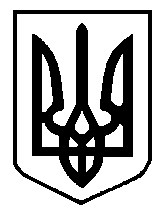 